RAPORT PRIVIND SITUAŢIA HIDROMETEOROLOGICĂ ŞI A CALITĂŢII MEDIULUIîn intervalul 22.01.2018, ora 08.00 – 23.01.2018, ora 08.00I.	SITUAŢIA HIDROMETEOROLOGICĂ1. Situaţia şi prognoza hidro pe râurile interioare şi Dunăre din 23.01.2018, ora 7.00RÂURIDebitele au fost în general staționare, exceptând râurile din bazinele hidrografice Crasna, Barcău, Crișuri, Arieș, Bega, Timiș, Bârzava, Moravița, Caraș, Nera, bazinul mijlociu și inferior al Mureșului și cursul superior al Prutului, unde au fost în scădere.Formaţiunile de gheaţă (gheaţă la maluri, năboi, pod de gheaţă) prezente pe majoritatea râurilor din ţară (exceptând cele din Crişana, Banat, sudul Munteniei și Dobrogea) au fost în extindere și intensificare pe râurile din zonele de munte din nordul, nord-estul și centrul țării și s-au menținut fără modificări importante pe celelalte râuri.Debitele se situează în general la valori între 30-90% din normalele lunare, exceptând râurile din bazinele hidrografice: Vişeu, Iza, Someşul Mare, Crișul Negru, Crișul Alb, Târnava Mare, Bega, Timiș, Bârzava, Caraș, Nera, Argeș, Ialomița, Buzău, Trotuș, bazinele inferioare ale Crasnei și Mureșului, bazinele superioare ae Arieșului, Oltului și cele din Dobrogea, unde au valori în jurul și peste mediile multianuale lunare.Nivelurile pe râuri la staţiile hidrometrice se situează sub COTELE DE ATENŢIE.Debitele vor fi în general staționare, exceptând râurile din bazinele hidrografice Vișeu, Iza, Someșul Mare, Crasna, Barcău, Someșul Mic, Crișuri, Arieș, Bega, Timiș, Bârzava, Moravița, Caraș, Nera, bazinul mijlociu și inferior al Mureșului, bazinele superioare ale Bistriței, Sucevei, Moldovei și cursul superior al Prutului, unde vor fi în scădere.Formaţiunile de gheaţă (gheaţă la maluri, năboi, pod de gheaţă) prezente pe majoritatea râurilor din ţară (exceptând cele din Crişana, Banat, sudul Munteniei și Dobrogea) vor fi în extindere și intensificare. Nivelurile pe râuri la staţiile hidrometrice se vor situa sub COTELE DE ATENŢIE.DUNĂREDebitul la intrarea în ţară (secţiunea Baziaş) în intervalul 22-23.01.2018 a fost în ușoară scădere, având valoarea de 7100 m3/s, peste media multianuală a lunii ianuarie (4950 m3/s).În aval de Porţile de Fier debitele au fost în scădere pe sectoarele Gruia – Turnu Măgurele și Galați– Tulcea, staționare pe sectoarele Zimnicea – Giurgiu și Hârșova – Brăila și în creștere pe sectorul Oltenița – Cernavodă.Debitul la intrarea în ţară (secţiunea Baziaş) va fi în creștere ușoară (7200 m3/s).În aval de Porţile de Fier debitele vor fi în creștere la Gruia și pe sectorul Cernavodă – Hârșova, în scădere pe sectorul Calafat – Giurgiu și relativ staționare pe sectoarele Oltenița – Călărași și Vadu Oii – Tulcea. 2. Situaţia meteorologică în intervalul 22.01.2018, ora 08.00 –23.01.2018, ora 06.00Administraţia Naţională de Meteorologie (A.N.M.) a emis în data de 22.01.2018, la ora 11.00, atenţionarea meteorologică nr. 8- COD GALBEN, vizând producerea de intensificări susținute ale vântului și ninsori locale viscolite, valabilă în intervalul 22.01.2018, orele 11.00-22.00, conform căreia în județele Brăila, Ialomița, Călărași, local în județele Buzău, Tulcea, Constanța și în sudul județelor Vrancea și Galați, vântul va continua să prezinte intensificări susținute, cu viteze la rafală de 55…65 km/h, viscolind ninsoarea și determinând scăderea vizibilității. În estul și sud-estul Dobrogei precipitațiile vor fi la început sub formă de ploaie cu tendință de transformare spre orele serii în lapoviță și ninsoare, iar rafalele vor atinge temporar 65…70 km/h.Notă: în cursul zilei de luni (22 ianuarie) va mai ninge slab în centrul și sudul Munteniei, estul Olteniei și pe arii restrânse în Moldova, Transilvania și în zonele de munte.În județele din estul Munteniei, precum și în cele din Dobrogea vântul va mai avea intensificări și în noaptea de luni spre marți (22/23 ianuarie), cu viteze de 45…55 km/h, iar pe litoral 60 km/h, spulberând zăpada.Vremea va deveni geroasă în nopțile de marți spre miercuri și miercuri spre joi, îndeosebi în nordul, centrul și nord-estul țării.Această atenţionare meteorologică a fost transmisă de către Centrul Operativ pentru Situaţii de Urgenţă al Ministerului Apelor şi Pădurilor către: Inspectoratul General pentru Situaţii de Urgenţă, Secretariatul General al Guvernului, Centrul de Situaţii al Guvernului, Ministerul Apărării Naţionale, Ministerul Afacerilor Interne, Ministerul Transporturilor, Ministerul Sănătăţii, Ministerul Economiei, Ministerul Agriculturii şi Dezvoltării Rurale, Comisia Naţională pentru Controlul Activităţilor Nucleare, Serviciul de Protecţie şi Pază, Serviciul de Telecomunicaţii Speciale, S.C. Hidroelectrica S.A., Agenţia Naţională de Îmbunătăţiri Funciare, precum și către Comitetele Judeţene pentru Situaţii de Urgenţă vizate: BRĂILA, BUZĂU, CĂLĂRAŞI, CONSTANŢA, GALAŢI, IALOMIŢA, TULCEA şi VRANCEA (8 prefecturi) – COD GALBEN.În ţară, vremea s-a răcit ușor în majoritatea regiunilor, dar valorile termice diurne s-au menținut în jurul celor normale pentru această perioadă. Înnorările au persistat în centrul, sudul și estul teritoriului, iar în rest cerul a fost temporar noros. A nins la munte, în cea mai mare parte a Transilvaniei, local în Moldova și izolat în Banat și în Crișana. În Muntenia și în jumătatea estică a Olteniei au fost precipitații predominant sub formă de ninsoare, iar în Dobrogea în prima parte a zilei au predominat ploile, apoi a fost mai ales lapoviță și ninsoare. Vântul a suflat slab și moderat, cu intensificări susținute în regiunile sud-estice, unde rafalele au atins și izolat au depășit 55...65 km/h, viscolind ninsoarea și determinând scăderea vizibilității. S-a semnalat ceață în nordul Olteniei, dar pe arii restrânse și în Banat, Crișana și în Maramureș. Stratul de zăpadă existent măsura la ora 20 pe platformele stațiilor meteorologice până la 183 cm la munte, în Masivul Făgăraș (Bâlea Lac), 32 cm în Moldova, 22 cm în Transilvania, 17 cm în Maramureș, 15 cm în Muntenia și Oltenia, 9 cm în Crișana, 4 cm în Banat și 6 cm în Dobrogea. Temperaturile maxime au fost cuprinse între -3 grade la Joseni, Miercurea Ciuc, Întorsura Buzăului, Rădăuți, Cotnari, Târgu Neamț și Roman și 6 grade la Mangalia, Târgu Jiu și Drobeta-Turnu Severin. La ora 6.00 temperatura aerului avea valori cuprinse între -8 grade la Miercurea Ciuc și 1 grad la Râmnicu Vâlcea.Observație: începând de ieri, de la ora 06.00, au fost în vigoare 10 atenționări cod galben privind fenomene meteorologice periculoase imediate, 7 emise de către SRPV Craiova, 2 emise de către SRPV Constanța și 1 emisă de către SRPV Cluj-Napoca.La Bucureşti, vremea a fost în continuare închisă, iar valorile termice diurne s-au menținut ușor sub cele normale pentru această perioadă, cu o maximă de 1 grad la toate stațiile meteo. A nins îndeosebi pe parcursul zilei, iar stratul de zăpadă de pe platformele stațiilor meteorologice avea la ora 20.00 grosimi de 6-7 cm. Vântul a suflat slab și moderat. La ora 06.00 temperatura aerului era de -1 grad.3. Prognoza meteorologică în intervalul 23.01.2018, ora 8.00 – 24.01.2018, ora 08.00În ţară, vremea se va ameliora sub aspectul precipitațiilor, dar va fi rece pentru această dată în cea mai mare parte a teritoriului, chiar geroasă spre sfârșitul nopții în cea mai mare parte a Transilvaniei și Moldovei, iar izolat și în rest. Temperaturile maxime vor fi cuprinse între -5 și 4 grade, iar cele minime se vor situa între -14 și -4 grade, mai scăzute în depresiunile Carpaților Orientali, dar și ușor mai ridicate în vestul Olteniei și în Dealurile de Vest. Cerul va fi variabil, cu înnorări temporare în cursul zilei, însă doar izolat va ninge slab. Vântul va sufla slab și moderat, cu unele intensificări în regiunile estice. Pe arii restrânse va fi ceață, mai ales dimineața și noaptea.La Bucureşti cerul va fi variabil, iar vântul va sufla slab până la moderat. Temperatura maximă va fi de 2...3 grade, iar cea minimă se va situa în jurul valorii de -6 grade.4. Buletin nivometeorologic valabil pentru masivele Bucegi şi Făgăraş (versantul nordic) emisă pentru perioada 22.01.2018, ora 20.00 – 23.01.2018, ora 20.00 Starea vremii şi evoluţia stratului de zăpadă în ultimele 24 de ore:Vremea a fost închisă şi pe arii extinse a nins. Vântul a suflat slab şi moderat, cu intensificări temporare pe creste de peste 80 km/h, viscolind şi spulberând zăpada. Sunt formate cornişe şi plăci de vânt pe majoritatea versanţilor, iar pe văi şi în locurile adăpostite, depozite mai însemnate de zăpadă. Local s-a semnalat ceaţă. Stratul de zăpadă a crescut cu până la 15...16 cm şi măsura la ora 14: 178 cm la Bâlea-Lac, 129 cm la Vârful Omu, 61 cm la Sinaia, 60 cm la Predeal şi 51 cm la Fundata.Evoluţia vremii în intervalul 22.01.2018, ora 20.00 – 23.01.2018, ora 20.00: Vremea va fi geroasă noaptea în întreaga zonă montană şi ziua la peste 1800 m. Cerul va fi temporar noros şi va ninge slab. Vântul va sufla slab şi moderat cu intensificări temporare în zonele înalte, unde va mai viscoli zăpada. Local se va semnala ceaţă care va fi asociată şi cu depunere de chiciură.Peste 1800 m: temperaturi minime: -17...-13 gr.C; temperaturi maxime: -14...-10 gr.C;Sub 1800 m: temperaturi minime: -13...-10 gr.C; temperaturi maxime: -10...-5 gr.C.Stabilitatea şi evoluţia stratului de zăpadă:  La altitudini de peste 1800 m: RISC MARE (4): temperaturile scăzute care se vor înregistra în următoarele 24 de ore vor încetini transformarea zăpezii de la suprafaţă (de circa 60...70 cm), care se va menţine uşoară, puţin stabilă, cu legături slabe între cristale. Aceasta poate aluneca cu uşurinţă peste straturile şi crustele de gheaţă mai vechi aflate dedesubt. Declanşarea avalanşelor este posibilă mai ales spontan, din cauza cantităţii mari de zăpadă uşoară, fără coeziune, din partea superioară, care acţionează ca o suprasarcină. La altitudini mai mici de 1800 m: RISC ÎNSEMNAT (3): stratul instabil de la suprafaţă măsoară 40-50 cm, depuşi în zilele precedente, peste un strat mai vechi întărit sau îngheţat. Declanşarea avalanşelor va fi posibilă chiar şi la supraîncărcări slabe, pe pantele mai înclinate, riscul fiind amplificat la trecerea turiştilor sau schiorilor. Legenda:II. CALITATEA APELORNu au fost semnalate evenimente deosebite. III. CALITATEA MEDIULUIÎn domeniul aeruluiI.G.S.U. informează telefonic că în data de 22.01.2018, în jurul orei 21.30, a izbucnit un incendiu la CET Sud Bucureşti (arde uleiul de la un transformator). Echipajele de pompieri intervin pentru stingere. Se va reveni cu informaţii.Agenţia Naţională pentru Protecţia Mediului informează că din rezultatele analizelor efectuate în perioada 19-21.01.2018 în cadrul Reţelei Naţionale de Monitorizare nu s-au constatat depăşiri ale pragurilor de alertă pentru NO2 (dioxid de azot), SO2 (dioxid de sulf), ale pragurilor de alertă și informare pentru O3 (ozon). Mediile zilnice pentru PM10 (pulberi în suspensie cu diametrul sub 10 microni) au fost determinate prin metoda nefelometrică. Validarea acestor valori va fi efectuată după prelucrarea datelor obţinute prin metoda gravimetrică, metoda de referinţă în conformitate cu legislaţia naţională și europeană.  2. 	În domeniul solului şi vegetaţieiNu au fost semnalate evenimente deosebite. 3. 	În domeniul supravegherii radioactivităţii mediului Menționăm că pentru factorii de mediu urmăriți nu s-au înregistrat depăşiri ale limitelor de avertizare/alarmare și nu s-au semnalat evenimente deosebite. Parametrii constataţi la staţiile de pe teritoriul României s-au situat în limitele normale de variație ale fondului natural.4. 	În municipiul BucureştiÎn ultimele 24 de ore sistemul de monitorizare a calităţii aerului în municipiul Bucureşti nu a semnalat depăşiri ale pragurilor de informare şi alertă.                          DIRECȚIA DE COMUNICAREPESTE 1800 mPESTE 1800 mSUB 1800 mSUB 1800 mFĂGĂRAŞRISC MARE (4)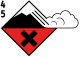 RISC ÎNSEMNAT (3)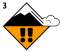 BUCEGIRISC MARE (4)RISC ÎNSEMNAT (3)Gradul de riscStabilitatea stratului de zăpadăProbabilitatea de declanşare a avalanşelor5-foartemareInstabilitatea stratului de zăpadă este generalizată.Chiar şi pe pantele puţin abrupte se pot produce spontan numeroase avalanşe de mari, adesea chiar foarte mari dimensiuni.4-mareStratul de zăpadă este puţin stabilizat pe majoritatea pantelor suficient de înclinate*.Declanşarea avalanşelor este probabilă chiar şi printr-o slabă supraîncarcare**, pe numeroase pante suficient de înclinate. În anumite situaţii sunt de aşteptat numeroase declanşări spontane de avalanşe  de dimensiuni medii şi adesea chiar mari.3-însemnatPe numeroase pante suficient de înclinate*, stratul de zăpadă este mediu sau puţin stabilizat.Declanşarea avalanşelor este posibilă chiar în condiţiile unei slabe supraîncărcări**, mai ales pe pantele descrise în buletin. În anumite situaţii sunt posibile unele declanşări spontane de avalanşe medii şi câteodată chiar mari.2-moderatPe anumite pante suficient de înclinate*, stratul de zăpadă este mediu stabilizat; în rest este stabil.Declanşările de avalanşe sunt posibile mai ales la supraîncărcări mari** şi pe unele pante suficient de înclinate ce sunt descrise în buletin. Nu sunt aşteptate declanşările spontane de avalanşe de mare amploare.1-redusStratul de zăpadă este în general stabilizat pe majoritatea pantelor.Declanşarea avalanşelor este posibilă doar izolat pe pantele foarte înclinate şi în cazul unei supraîncărcări mari**. Spontan se pot produce doar curgeri sau avalanşe de mici dimensiuni.